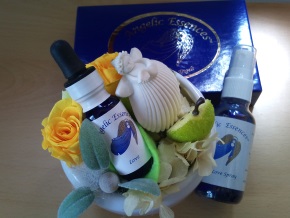 親愛なるみなさまへ私は、深い感謝の念とワクワクした気持ちとともに、この度の日本訪問を心待ちにしています。日本のみなさまには深い感謝と愛を感じています。ふたたび日本を訪れることをとても嬉しく思っています。今年はアンジェリックエッセンスにとって転機となっています。苦しみを取り除くために、すべての存在を目覚めさせるために、ひとりひとりのハートに平安をもたらすために、地球に平和をもたらすために、みなさまに私たちの真の目的をお伝えしたいと思います。アンジェリックエッセンスの真実とパワーと目的について、みなさまが知るべき時がやってきました。私たちの意識がシフトしていくにつれて、肉体が癒され人生のあらゆる領域が遥かに楽で素晴らしい流れとなります。アンジェリックエッセンスはそうした意識のシフトをもたらし、癒しや変化の手助けを必要としている大切なサポートを提供します。つまり、アンジェリックエッセンスは私たちのための新しいパワフルなレメディなのです。私はまた、アンジェリックエッセンスに過去一年で起こった多くの変化について皆さんにお伝えするつもりであり、そうさせていただくことを楽しみにしています。アンジェリックエッセンスはさらに優れたものとなりました。今や、すべてのアンジェリックエッセンスは「覚醒」のためのエネルギーを帯びています。アンジェリックエッセンスを通じて、私は人々の覚醒をサポートするという自らの人生の目的と願望と意図に取り組んできています。この事に対して深い謙虚な気持ちを感じるとともに光栄に思っています。新たにご紹介するエッセンスもあり、それらもとても特別なもので、お伝えできることを嬉しく思います。より高い意識へとシフトすることによって、私たちの人生のあらゆる領域に影響が及びます。私たちはより覚醒した状態と幸福感、楽さ、受容、平安、自由、喜び、そして愛でより十分に満たされた人生を生きるのです。ここで書かせていただいた事をシェアさせていただくために、みなさんにぜひ、ご参加いただきたいと思います。そして新たな人生と、新たな希望と、新たな始まりをともに経験しましょう。みなさまと10月にお逢いすることを楽しみにしています。　　　愛と感謝とともにルース・ジョイ